Reading BingoTry to complete all 6 of these tasks. As you complete them, tick them off! Complete all 6 and shout “bingo”! Take a photo of you completing each of these activities. 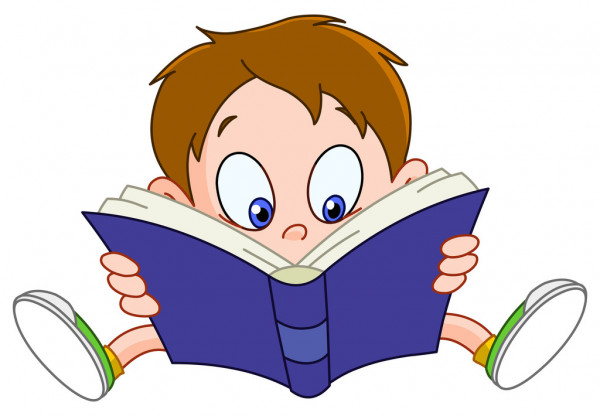 Read on the couchRead in your pyjamasRead your favourite bookRead a book about animalsRead with a pet, adult or siblingRead whilst eating a snack